Курс ОЗК (на 30.03.2018)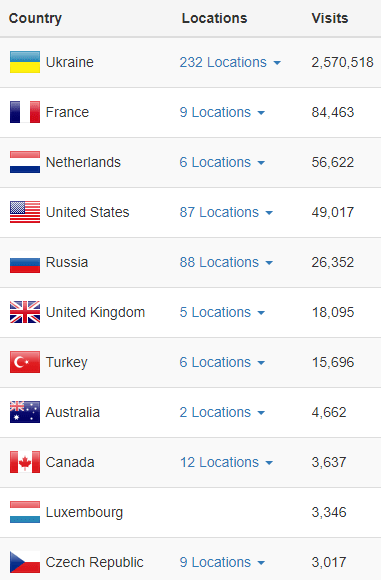 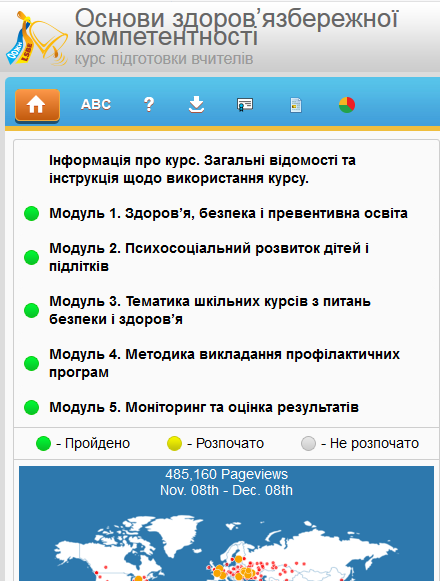 Пройшли курс ОЗК та отримали сертифікат (Україна)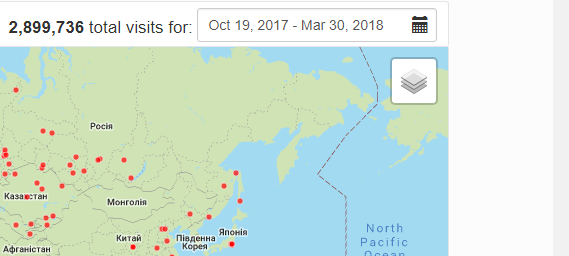 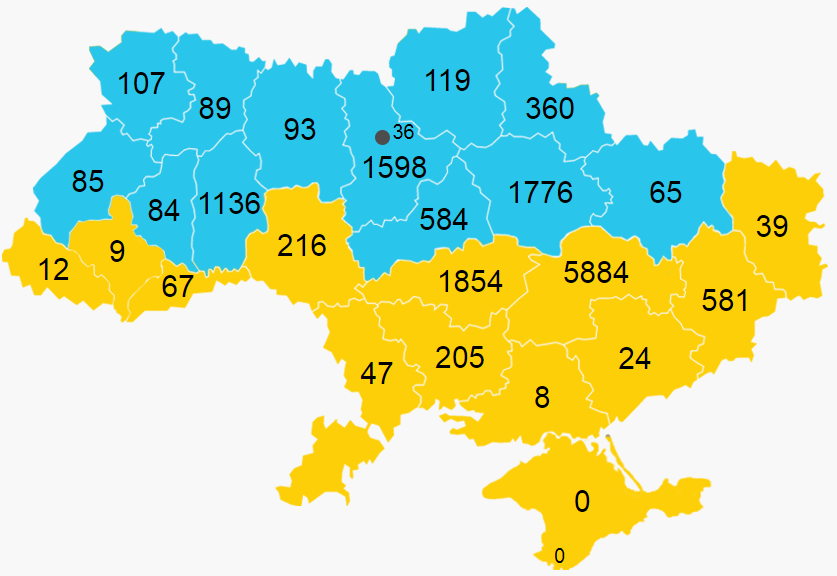 Курс ОЗК (на 30.03.2018)* Відсоток від загальної кількості педагогів у області Курс ВЖР (на 30.03.2018)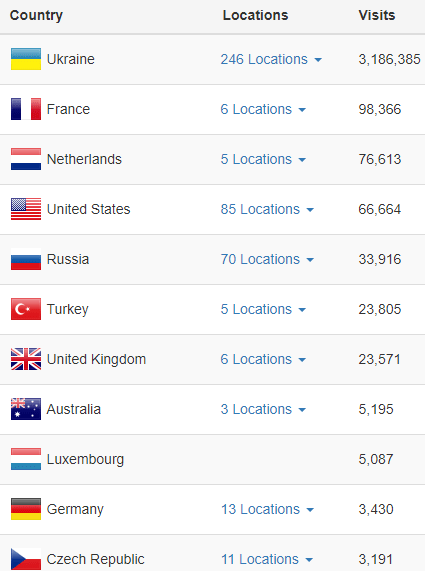 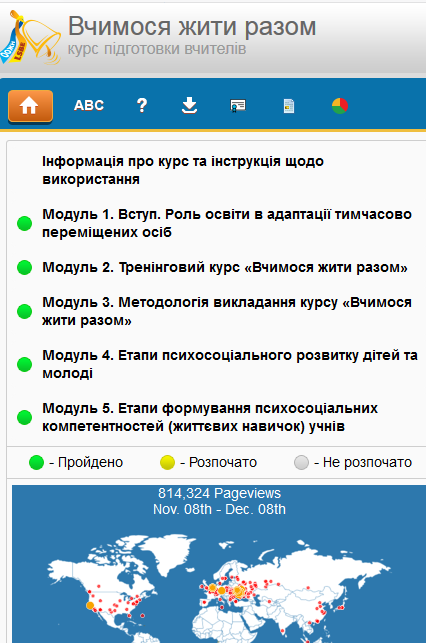 Пройшли курс ВЖР та отримали сертифікат (Україна)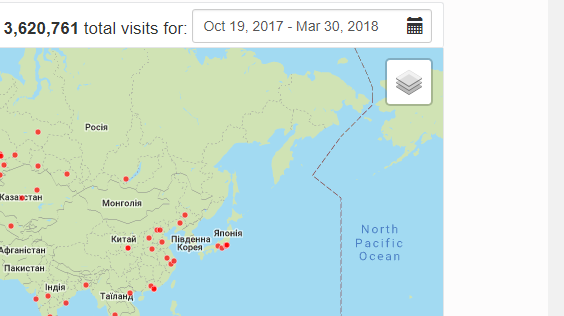 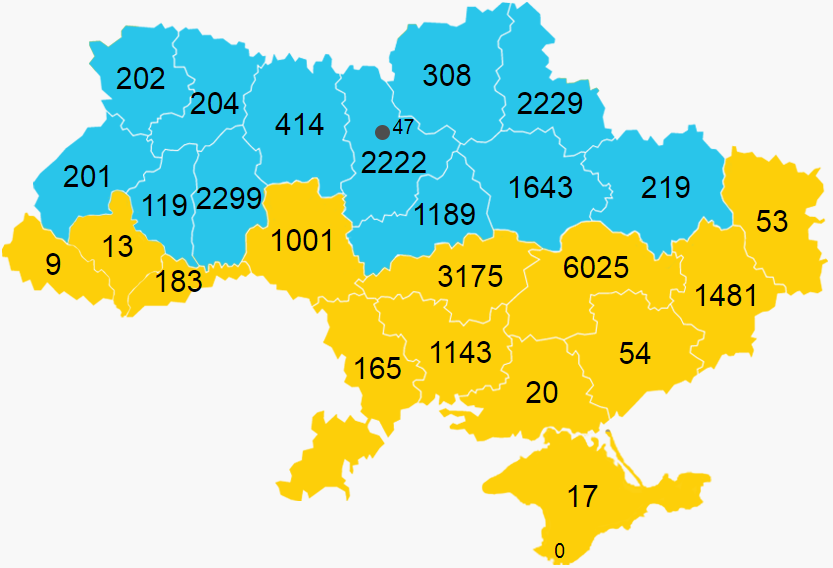 Курс ВЖР (на 30.03.2018)* Відсоток від загальної кількості педагогів у областіМодуль ООЖН (на 30.03.2018)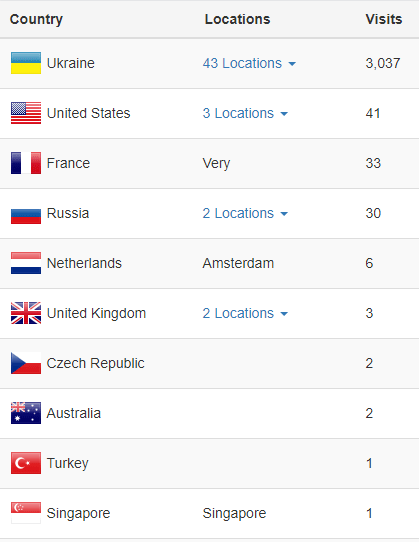 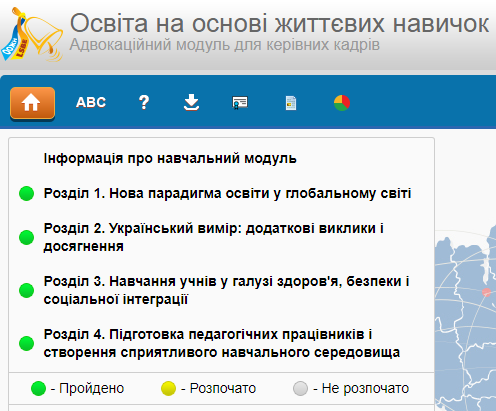 Пройшли модуль ООЖН та отримали сертифікат (Україна)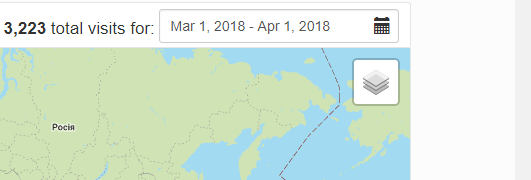 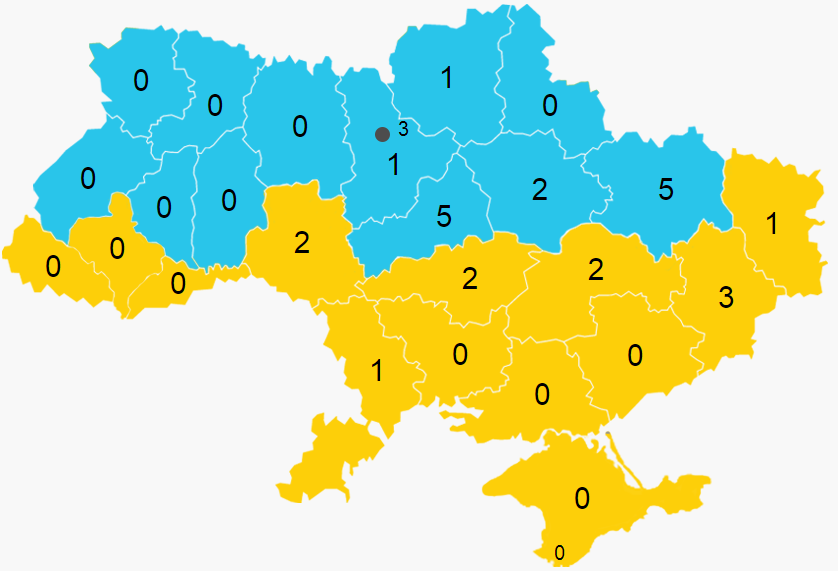 Модуль ООЖН (на 30.03.2018)* Відсоток від загальної кількості педагогів у областіКодРегіонЗареєстровано користувачівЗареєстровано користувачів (%)*Отримали сертифікатОтримали сертифікат (%)*1АР Крим50002Вінницька область5312.642161.073Волинська область2071.171070.64Дніпропетровська область702425.54588421.45Донецька область9836.645813.936Житомирська область1911.1930.547Закарпатська область390.21120.068Запорізька область480.29240.149Івано-Франківська область170.0890.0410Київська область217511.0415988.1111Кіровоградська область247721.54185416.1212Луганська область691.11390.6313Львівська область2210.63850.2414Миколаївська область4093.562051.7815Одеська область1160.49470.216Полтавська область253116.65177611.6817Рівненська область1640.85890.4618Сумська область6445.653603.1619Тернопільська область1380.81840.4920Харківська область1060.48650.321Херсонська область200.1780.0722Хмельницька область16329.4311366.5723Черкаська область9316.515844.0824Чернівецька область1571.31670.5625Чернігівська область1861.511190.9726м. Київ700.31360.1627м. Севастополь1000Регіони не визначені:5060.123740.09Всього по Україні:215982.47154521.77КодРегіонЗареєстровано користувачівЗареєстровано користувачів (%)*Отримали сертифікатОтримали сертифікат (%)*1АР Крим2401702Вінницька область210210.4610014.983Волинська область3481.972021.144Дніпропетровська область687825.01602521.915Донецька область222415.03148110.016Житомирська область6773.914142.397Закарпатська область300.1690.058Запорізька область1160.69540.329Івано-Франківська область550.25130.0610Київська область290714.76222211.2811Кіровоградська область396934.51317527.6112Луганська область971.56530.8513Львівська область3841.092010.5714Миколаївська область158113.7511439.9415Одеська область2961.251650.716Полтавська область216214.22164310.8117Рівненська область4342.242041.0518Сумська область285125.01222919.5519Тернопільська область1761.031190.720Харківська область3041.38219121Херсонська область500.43200.1722Хмельницька область296617.14229913.2923Черкаська область15731111898.3124Чернівецька область2962.471831.5325Чернігівська область4984.053082.526м. Київ1060.47470.2127м. Севастополь2000Регіони не визначені7230.175000.11Всього по Україні:338293.87251352.87КодРегіонЗареєстровано користувачівЗареєстровано користувачів (%)*Отримали сертифікатОтримали сертифікат (%)*1АР Крим20002Вінницька область40.0220.013Волинська область10.01004Дніпропетровська область180.0720.015Донецька область40.0330.026Житомирська область00007Закарпатська область00008Запорізька область10.01009Івано-Франківська область000010Київська область40.0210.0111Кіровоградська область70.0620.0212Луганська область10.0210.0213Львівська область100014Миколаївська область30.030015Одеська область101016Полтавська область40.0320.0117Рівненська область20.010018Сумська область70.060019Тернопільська область10.010020Харківська область110.0550.0221Херсонська область000022Хмельницька область30.020023Черкаська область100.0750.0324Чернівецька область000025Чернігівська область10.0110.0126м. Київ60.0330.0127м. Севастополь1000Регіони не визначені1000Всього по Україні:940.01280